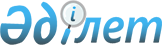 2018-2020 жылдарға арналған қалалық бюджет туралыҚарағанды облысы Теміртау қалалық мәслихатының 2017 жылғы 25 желтоқсандағы № 21/4 шешімі. Қарағанды облысының Әділет департаментінде 2017 жылғы 29 желтоқсанда № 4523 болып тіркелді.
      Қазақстан Республикасының 2008 жылғы 4 желтоқсандағы Бюджет кодексіне, Қазақстан Республикасының 2001 жылғы 23 қаңтардағы "Қазақстан Республикасындағы жергілікті мемлекеттік басқару және өзін-өзі басқару туралы" Заңына, Қарағанды облыстық мәслихатының 2017 жылғы 12 желтоқсандағы ХІІІ сессиясының "2018-2020 жылдарға арналған облыстық бюджет туралы" № 258 шешіміне сәйкес қалалық мәслихат ШЕШІМ ЕТТІ:
      1. 2018-2020 жылдарға арналған қала бюджеті тиісінше 1, 2 және 3-қосымшаларға сәйкес, оның ішінде 2018 жылға мынадай көлемдерде бекiтiлсiн:      
      1) кiрiстер – 15 057 209 мың теңге, оның ішінде:
      салықтық түсiмдер бойынша – 11 712 663 мың теңге;
      салықтық емес түсімдер бойынша – 35 660 мың теңге;
      негізгі капиталды сатудан түсетін түсімдер бойынша – 100 545 мың теңге;
      трансферттердің түсімдері бойынша – 3 208 341 мың теңге;
      2) шығындар – 15 900 178 мың теңге;
      3) таза бюджеттік кредиттеу – 0 мың теңге, оның ішінде:
      бюджеттiк кредиттер - 0 мың теңге;
      бюджеттiк кредиттердi өтеу - 0 мың теңге;
      4) қаржы активтерімен операциялар бойынша сальдо – 0 мың теңге, оның ішінде:
      қаржы активтерін сатып алу - 0 мың теңге;
      мемлекеттің қаржы активтерін сатудан түсетін түсімдер – 0 мың теңге;
      5) бюджет тапшылығы (профициті) – алу 842 969 мың теңге;
      6) бюджет тапшылығын (профицитті пайдалану) қаржыландыру – 842 969 мың теңге, оның ішінде:
      бюджет қаражатының пайдаланылатын қалдықтары – 684 633 мың теңге.
      Ескерту. 1-тармақ жаңа редакцияда - Қарағанды облысы Теміртау қалалық мәслихатының 29.11.2018 № 32/4 (01.01.2018 бастап қолданысқа енгізіледі) шешімімен.


      1-1. 2018 жылға арналған қалалық бюджетте 2 231 мың теңге сомасындағы пайдаланылмаған (толық пайдаланылмаған) нысаналы трансферттерді қайтару көзделсін.
      Ескерту. Шешім 1-1-тармақпен толықтырылды - Қарағанды облысы Теміртау қалалық мәслихатының 03.03.2018 № 23/4 (01.01.2018 бастап қолданысқа енгізіледі) шешімімен.


      2. 2018 жылға арналған қалалық бюджет түсімдерінің құрамында жоғары тұрған бюджеттерден берілетін нысаналы трансферттер 4-қосымшаға сәйкес ескерілсін. 
       3. 2018 жылға облыстық бюджеттен берілетін бюджеттік субвенциялардың көлемі 1 210 943 мың теңгені құрайтыны ескерілсін. 
      4. Қалалық бюджеттің шығындары құрамында халыққа тұрғын үй көмегін көрсетуге 1 015 мың теңге қаражат көзделді.
      Ескерту. 4-тармақ жаңа редакцияда - Қарағанды облысы Теміртау қалалық мәслихатының 29.11.2018 № 32/4 (01.01.2018 бастап қолданысқа енгізіледі) шешімімен.


      5. 2018 жылға арналған қалалық бюджеттің шығындары құрамында "Жергілікті өкілетті органдардың шешімі бойынша мұқтаж азаматтардың жекелеген топтарына әлеуметтік көмек" бағдарламасы бойынша 100 582 мың теңге көзделсін, оның ішінде:
      1) Ұлы Отан соғысындағы Жеңіс күнін мерекелеудің жетпіс үш жылдығына арналған іс-шараларды өткізу шеңберінде біржолғы әлеуметтік көмек көрсетуге – 27 040 мың теңге;
      2) Қазақстан Республикасының Конституциясы күні қарсаңында біржолғы әлеуметтік көмек көрсетуге – 19 326 мың теңге;
      3) Қазақстан Республикасы Бірінші Президенті күні қарсаңында біржолғы әлеуметтік көмек көрсетуге – 23 556 мың теңге;
      4) өмірлік қиын жағдай туындаған кезде әлеуметтік көмек көрсетуге – 10 059 мың теңге;
      5) тамақ өнімдерінің қымбаттауына материалдық көмек көрсетуге – 20 601 мың теңге.
      Ескерту. 5-тармақ жаңа редакцияда - Қарағанды облысы Теміртау қалалық мәслихатының 29.11.2018 № 32/4 (01.01.2018 бастап қолданысқа енгізіледі) шешімімен.


      6. 2018 жылға арналған қалалық бюджеттің шығындары құрамында жергілікті атқарушы органдардың республикалық бюджеттен қарыздар бойынша сыйақылар мен өзге де төлемдерді төлеу бойынша борышына қызмет көрсетуге 231 мың теңге сомасында қаражат көзделгені ескерілсін. 
      7. Теміртау қаласы жергілікті атқарушы органының 2018 жылға арналған резерві 74 958 мың теңге сомасында бекітілсін.
      Ескерту. 7-тармақ жаңа редакцияда - Қарағанды облысы Теміртау қалалық мәслихатының 29.11.2018 № 32/4 (01.01.2018 бастап қолданысқа енгізіледі) шешімімен.


      8. 2018 жылға арналған қалалық бюджеттің шығындары құрамында заңнаманы өзгертуге байланысты жоғары тұрған бюджеттің шығындарын өтеуге төменгі тұрған бюджеттен 560 575 мың теңге сомасындағы ағымдағы нысаналы трансферттердің көзделгені ескерілсін.
      Ескерту. 8-тармақ жаңа редакцияда - Қарағанды облысы Теміртау қалалық мәслихатының 29.11.2018 № 32/4 (01.01.2018 бастап қолданысқа енгізіледі) шешімімен.


      9. Қалалық бюджеттен Ақтау кентінің 2018 жылға арналған бюджетіне берілетін субвенциялар көлемі 192 706 мың теңгені құрайтыны ескерілсін. 
      9-1. 2018 жылға арналған қалалық бюджетте Ақтау кентінің бюджетіне жалпы 32 699 мың теңге сомасындағы ағымдағы нысаналы трансферттер 6-қосымшаға сәйкес көзделсін.
      Ескерту. Шешім 9-1-тармақпен толықтырылды - Қарағанды облысы Теміртау қалалық мәслихатының 03.03.2018 № 23/4 (01.01.2018 бастап қолданысқа енгізіледі) шешімімен.


      10. 2018 жылға арналған қалалық бюджеттi атқару процесiнде секвестрлеуге жатпайтын бюджеттiк бағдарламалардың тiзбесi 5-қосымшаға сәйкес бекітілсін. 
      11. Осы шешім 2018 жылғы 1 қаңтардан бастап қолданысқа енгізіледі. 
      КЕЛІСІЛДІ
      2017 жылғы " 25 " желтоқсан 2018 жылға арналған қалалық бюджет
      Ескерту. 1-қосымша жаңа редакцияда - Қарағанды облысы Теміртау қалалық мәслихатының 29.11.2018 № 32/4 (01.01.2018 бастап қолданысқа енгізіледі) шешімімен.  2019 жылға арналған қалалық бюджет 2020 жылға арналған қалалық бюджет Теміртау қаласына 2018 жылға жоғары тұрған бюджеттерден бөлінген нысаналы трансферттер
      Ескерту. 4-қосымша жаңа редакцияда - Қарағанды облысы Теміртау қалалық мәслихатының 29.11.2018 № 32/4 (01.01.2018 бастап қолданысқа енгізіледі) шешімімен. 2018 жылға жоғары тұрған бюджеттің шығындарын өтеуге қалалық бюджеттен нысаналы трансферттер 2018 жылға арналған қалалық бюджеттi атқару процесiнде секвестрлеуге жатпайтын бюджеттiк бағдарламалардың тiзбесi Теміртау қаласының бюджетінен 2018 жылға Ақтау кентінің бюджетіне бөлінген ағымдағы нысаналы трансферттер
      Ескерту. Шешім 6-қосымшамен толықтырылды - Қарағанды облысы Теміртау қалалық мәслихатының 03.03.2018 № 23/4 (01.01.2018 бастап қолданысқа енгізіледі); жаңа редакцияда - Қарағанды облысы Теміртау қалалық мәслихатының 20.08.2018 № 28/4 (01.01.2018 бастап қолданысқа енгізіледі) шешімдерімен.
					© 2012. Қазақстан Республикасы Әділет министрлігінің «Қазақстан Республикасының Заңнама және құқықтық ақпарат институты» ШЖҚ РМК
				
      Сессия төрағасы

С. Урываев

      Мәслихат хатшысы

 А. Ломакин

      "Теміртау қаласының экономика
және қаржы бөлімі" мемлекеттік 
мекемесінің басшысы 
________________ А.Сыдықова
Теміртау қалалық мәслихатының
 2017 жылғы " 25 " желтоқсандағы 
 21 сессиясының № 21/4 шешіміне 
 1-қосымша
Санаты
Санаты
Санаты
Санаты
Сомасы (мың теңге)
Сыныбы
Сыныбы
Сыныбы
Сомасы (мың теңге)
Кіші сыныбы
Кіші сыныбы
Сомасы (мың теңге)
Атауы
Сомасы (мың теңге)
1
2
3
4
5
I. Кірістер
15057209
1
Салықтық түсімдер
11712663
01
Табыс салығы 
5420051
2
Жеке табыс салығы
5420051
03
Әлеуметтiк салық 
3301554
1
Әлеуметтік салық 
3301554
04
Меншiкке салынатын салықтар
2558584
1
Мүлiкке салынатын салықтар 
1411219
3
Жер салығы 
674778
4
Көлiк құралдарына салынатын салық 
472537
5
Бірыңғай жер салығы 
50
05
Тауарларға, жұмыстарға және қызметтерге салынатын iшкi салықтар 
353439
2
Акциздер
13869
3
Табиғи және басқа да ресурстарды пайдаланғаны үшiн түсетiн түсiмдер
184318
4
Кәсiпкерлiк және кәсiби қызметтi жүргiзгенi үшiн алынатын алымдар
144943
5
Ойын бизнесіне салық 
10309
07
Басқа да салықтар
18
1
Басқа да салықтар
18
08
Заңдық маңызы бар әрекеттерді жасағаны және (немесе) оған уәкілеттігі бар мемлекеттік органдар немесе лауазымды адамдар құжаттар бергені үшін алынатын міндетті төлемдер
79017
1
Мемлекеттік баж
79017
2
Салықтық емес түсiмдер
35660
Санаты
Санаты
Санаты
Санаты
Сомасы (мың теңге)
Сыныбы
Сыныбы
Сыныбы
Сомасы (мың теңге)
Кіші сыныбы
Кіші сыныбы
Сомасы (мың теңге)
Атауы
Сомасы (мың теңге)
1
2
3
4
5
01
Мемлекеттік меншіктен түсетін кірістер
28502
5
Мемлекет меншігіндегі мүлікті жалға беруден түсетін кірістер
28271
7
Мемлекеттік бюджеттен берілген кредиттер бойынша сыйақылар
231
04
Мемлекеттік бюджеттен қаржыландырылатын, сондай-ақ Қазақстан Республикасы Ұлттық Банкінің бюджетінен (шығыстар сметасынан) қамтылатын және қаржыландырылатын мемлекеттік мекемелер салатын айыппұлдар, өсімпұлдар, санкциялар, өндіріп алулар
44
1
Мұнай секторы ұйымдарынан және Жәбірленушілерге өтемақы қорына түсетін түсімдерді қоспағанда, мемлекеттік бюджеттен қаржыландырылатын, сондай-ақ Қазақстан Республикасы Ұлттық Банкінің бюджетінен (шығыстар сметасынан) қамтылатын және қаржыландырылатын мемлекеттік мекемелер салатын айыппұлдар, өсімпұлдар, санкциялар, өндіріп алулар
44
06
Басқа да салықтық емес түсiмдер 
7114
1
Басқа да салықтық емес түсiмдер 
7114
3
Негізгі капиталды сатудан түсетін түсімдер
100545
01
Мемлекеттік мекемелерге бекітілген мемлекеттік мүлікті сату
12784
1
Мемлекеттік мекемелерге бекітілген мемлекеттік мүлікті сату
12784
03
Жердi және материалдық емес активтердi сату
87761
1
Жерді сату
75099
2
Материалдық емес активтерді сату 
12662
4
Трансферттердің түсімдері
3208341
02
Мемлекеттiк басқарудың жоғары тұрған органдарынан түсетiн трансферттер
3208341
2
Облыстық бюджеттен түсетiн трансферттер
3208341
Функционалдық топ
Функционалдық топ
Функционалдық топ
Функционалдық топ
Функционалдық топ
Сомасы (мың теңге)
Функционалдық кіші топ
Функционалдық кіші топ
Функционалдық кіші топ
Функционалдық кіші топ
Сомасы (мың теңге)
Бюджеттік бағдарламалардың әкімшісі
Бюджеттік бағдарламалардың әкімшісі
Бюджеттік бағдарламалардың әкімшісі
Сомасы (мың теңге)
Бағдарлама
Бағдарлама
Атауы
1
2
3
4
5
6
II. Шығындар
15900178
01
 Жалпы сипаттағы мемлекеттiк қызметтер 
777740
1
Мемлекеттiк басқарудың жалпы функцияларын орындайтын өкiлдi, атқарушы және басқа органдар
223727
112
Аудан (облыстық маңызы бар қала) мәслихатының аппараты
30437
001
Аудан (облыстық маңызы бар қала) мәслихатының қызметін қамтамасыз ету жөніндегі қызметтер
30437
122
Аудан (облыстық маңызы бар қала) әкімінің аппараты
193290
001
Аудан (облыстық маңызы бар қала) әкімінің қызметін қамтамасыз ету жөніндегі қызметтер
151998
003
Мемлекеттік органның күрделі шығыстары
41292
2
Қаржылық қызмет
34278
489
Ауданның (облыстық маңызы бар қаланың) мемлекеттік активтер және сатып алу бөлімі
34278
001
Жергілікті деңгейде мемлекеттік активтер мен сатып алуды басқару саласындағы мемлекеттік саясатты іске асыру жөніндегі қызметтер
18141
004
Салық салу мақсатында мүлікті бағалауды жүргізу
7226
005
Жекешелендіру, коммуналдық меншікті басқару, жекешелендіруден кейінгі қызмет және осыған байланысты дауларды реттеу
4080
113
Жергілікті бюджеттерден берілетін ағымдағы нысаналы трансферттер
4831
9
Жалпы сипаттағы өзге де мемлекеттiк қызметтер
519735
454
Ауданның (облыстық маңызы бар қаланың) кәсіпкерлік және ауыл шаруашылығы бөлімі
35803
001
Жергілікті деңгейде кәсіпкерлікті және ауыл шаруашылығын дамыту саласындағы мемлекеттік саясатты іске асыру жөніндегі қызметтер
34427
007
Мемлекеттік органның күрделі шығыстары
1376
459
Ауданның (облыстық маңызы бар қаланың) экономика және қаржы бөлімі
46410
001
Ауданның (облыстық маңызы бар қаланың) экономикалық саясаттын қалыптастыру мен дамыту, мемлекеттік жоспарлау, бюджеттік атқару және коммуналдық меншігін басқару саласындағы мемлекеттік саясатты іске асыру жөніндегі қызметтер
46410
Функционалдық топ
Функционалдық топ
Функционалдық топ
Функционалдық топ
Функционалдық топ
Сомасы (мың теңге)
Функционалдық кіші топ
Функционалдық кіші топ
Функционалдық кіші топ
Функционалдық кіші топ
Сомасы (мың теңге)
Бюджеттік бағдарламалардың әкімшісі
Бюджеттік бағдарламалардың әкімшісі
Бюджеттік бағдарламалардың әкімшісі
Сомасы (мың теңге)
Бағдарлама
Бағдарлама
Атауы
1
2
3
4
5
6
483
Ауданның (облыстық маңызы бар қаланың) тұрғын үй-коммуналдық шаруашылығы, жолаушылар көлігі, автомобиль жолдары, құрылыс және тұрғын үй инспекциясы бөлімі
243843
001
Жергілікті деңгейде тұрғын үй-коммуналдық шаруашылық, жолаушылар көлігі, автомобиль жолдары, құрылыс және тұрғын үй инспекциясы саласындағы мемлекеттік саясатты іске асыру жөніндегі қызметтер
219729
003
Мемлекеттік органның күрделі шығыстары
2072
045
Мемлекеттік органдардың объектілерін дамыту
7167
113
Жергілікті бюджеттерден берілетін ағымдағы нысаналы трансферттер
14875
486
Ауданның (облыстық маңызы бар қаланың) жер қатынастары, сәулет және қала құрылысы бөлімі
193679
001
Жергілікті деңгейде жер қатынастары, сәулет және қала құрылысын реттеу саласындағы мемлекеттік саясатты іске асыру жөніндегі қызметтер
192298
003
Мемлекеттік органның күрделі шығыстары
1381
02
Қорғаныс
46958
1
Әскери мұқтаждар
41634
122
Аудан (облыстық маңызы бар қала) әкімінің аппараты
41634
005
Жалпыға бірдей әскери міндетті атқару шеңберіндегі іс-шаралар
41634
2
Төтенше жағдайлар жөнiндегi жұмыстарды ұйымдастыру
5324
122
Аудан (облыстық маңызы бар қала) әкімінің аппараты
5324
006
Аудан (облыстық маңызы бар қала) ауқымындағы төтенше жағдайлардың алдын алу және оларды жою
4971
007
Аудандық (қалалық) ауқымдағы дала өрттерінің, сондай-ақ мемлекеттік өртке қарсы қызмет органдары құрылмаған елдi мекендерде өрттердің алдын алу және оларды сөндіру жөніндегі іс-шаралар
353
03
Қоғамдық тәртіп, қауіпсіздік, құқықтық, сот, қылмыстық-атқару қызметі
110719
9
Қоғамдық тәртіп және қауіпсіздік саласындағы басқа да қызметтер
110719
483
Ауданның (облыстық маңызы бар қаланың) тұрғын үй-коммуналдық шаруашылығы, жолаушылар көлігі, автомобиль жолдары, құрылыс және тұрғын үй инспекциясы бөлімі
110719
048
Елдi мекендерде жол қозғалысы қауiпсiздiгін қамтамасыз ету
110719
Функционалдық топ
Функционалдық топ
Функционалдық топ
Функционалдық топ
Функционалдық топ
Сомасы (мың теңге)
Функционалдық кіші топ
Функционалдық кіші топ
Функционалдық кіші топ
Функционалдық кіші топ
Сомасы (мың теңге)
Бюджеттік бағдарламалардың әкімшісі
Бюджеттік бағдарламалардың әкімшісі
Бюджеттік бағдарламалардың әкімшісі
Сомасы (мың теңге)
Бағдарлама
Бағдарлама
Сомасы (мың теңге)
Атауы
Сомасы (мың теңге)
1
2
3
4
5
6
04
Бiлiм беру
8626507
1
Мектепке дейiнгi тәрбие және оқыту
1687471
464
Ауданның (облыстық маңызы бар қаланың) білім бөлімі
1687471
040
Мектепке дейінгі білім беру ұйымдарында мемлекеттік білім беру тапсырысын іске асыруға
1687471
2
Бастауыш, негізгі орта және жалпы орта білім беру
5621212
464
Ауданның (облыстық маңызы бар қаланың) білім бөлімі
4383522
003
Жалпы білім беру
4100807
006
Балаларға қосымша білім беру
282715
483
Ауданның (облыстық маңызы бар қаланың) тұрғын үй-коммуналдық шаруашылығы, жолаушылар көлігі, автомобиль жолдары, құрылыс және тұрғын үй инспекциясы бөлімі
1237690
033
Бастауыш, негізгі орта және жалпы орта білім беру объектілерін салу және реконструкциялау
1237690
4
Техникалық және кәсіптік, орта білімнен кейінгі білім беру
28493
464
Ауданның (облыстық маңызы бар қаланың) білім бөлімі
28493
018
Кәсіптік оқытуды ұйымдастыру
28493
9
Бiлiм беру саласындағы өзге де қызметтер
1289331
464
Ауданның (облыстық маңызы бар қаланың) білім бөлімі
1289331
001
Жергілікті деңгейде білім беру саласындағы мемлекеттік саясатты іске асыру жөніндегі қызметтер
60939
005
Ауданның (облыстық маңызы бар қаланың) мемлекеттік білім беру мекемелер үшін оқулықтар мен оқу-әдiстемелiк кешендерді сатып алу және жеткізу
324148
012
Мемлекеттік органның күрделі шығыстары
1138
015
Жетім баланы (жетім балаларды) және ата-аналарының қамқорынсыз қалған баланы (балаларды) күтіп-ұстауға қамқоршыларға (қорғаншыларға) ай сайынға ақшалай қаражат төлемі
96097
022
Жетім баланы (жетім балаларды) және ата-анасының қамқорлығынсыз қалған баланы (балаларды) асырап алғаны үшін Қазақстан азаматтарына біржолғы ақша қаражатын төлеуге арналған төлемдер
904
067
Ведомстволық бағыныстағы мемлекеттік мекемелер мен ұйымдардың күрделі шығыстары
793358
068
Халықтың компьютерлік сауаттылығын арттыруды қамтамасыз ету
12747
06
Әлеуметтiк көмек және әлеуметтiк қамсыздандыру
857998
Функционалдық топ
Функционалдық топ
Функционалдық топ
Функционалдық топ
Функционалдық топ
Сомасы (мың теңге)
Функционалдық кіші топ
Функционалдық кіші топ
Функционалдық кіші топ
Функционалдық кіші топ
Сомасы (мың теңге)
Бюджеттік бағдарламалардың әкімшісі
Бюджеттік бағдарламалардың әкімшісі
Бюджеттік бағдарламалардың әкімшісі
Сомасы (мың теңге)
Бағдарлама
Бағдарлама
Сомасы (мың теңге)
Атауы
Сомасы (мың теңге)
1
2
3
4
5
6
1
Әлеуметтiк қамсыздандыру
66786
451
Ауданның (облыстық маңызы бар қаланың) жұмыспен қамту және әлеуметтік бағдарламалар бөлімі
49844
005
Мемлекеттік атаулы әлеуметтік көмек 
49844
464
Ауданның (облыстық маңызы бар қаланың) білім бөлімі
16942
030
 Патронат тәрбиешілерге берілген баланы (балаларды) асырап бағу 
16942
2
Әлеуметтiк көмек
672291
451
Ауданның (облыстық маңызы бар қаланың) жұмыспен қамту және әлеуметтік бағдарламалар бөлімі
672291
002
Жұмыспен қамту бағдарламасы
221561
006
Тұрғын үйге көмек көрсету
1015
007
Жергілікті өкілетті органдардың шешімі бойынша мұқтаж азаматтардың жекелеген топтарына әлеуметтік көмек
100582
010
Үйден тәрбиеленіп оқытылатын мүгедек балаларды материалдық қамтамасыз ету
888
013
Белгіленген тұрғылықты жері жоқ тұлғаларды әлеуметтік бейімдеу
54651
014
Мұқтаж азаматтарға үйде әлеуметтiк көмек көрсету
76228
017
Оңалтудың жеке бағдарламасына сәйкес мұқтаж мүгедектердi мiндеттi гигиеналық құралдармен қамтамасыз ету, қозғалуға қиындығы бар бірінші топтағы мүгедектерге жеке көмекшінің және есту бойынша мүгедектерге қолмен көрсететiн тіл маманының қызметтерін ұсыну 
173670
023
Жұмыспен қамту орталықтарының қызметін қамтамасыз ету
43696
9
Әлеуметтiк көмек және әлеуметтiк қамтамасыз ету салаларындағы өзге де қызметтер
118921
451
Ауданның (облыстық маңызы бар қаланың) жұмыспен қамту және әлеуметтік бағдарламалар бөлімі
118921
001
 Жергілікті деңгейде халық үшін әлеуметтік бағдарламаларды жұмыспен қамтуды қамтамасыз етуді іске асыру саласындағы мемлекеттік саясатты іске асыру жөніндегі қызметтер 
40168
011
Жәрдемақыларды және басқа да әлеуметтік төлемдерді есептеу, төлеу мен жеткізу бойынша қызметтерге ақы төлеу
936
021
Мемлекеттік органның күрделі шығыстары
977
Функционалдық топ
Функционалдық топ
Функционалдық топ
Функционалдық топ
Функционалдық топ
Сомасы (мың теңге)
Функционалдық кіші топ
Функционалдық кіші топ
Функционалдық кіші топ
Функционалдық кіші топ
Сомасы (мың теңге)
Бюджеттік бағдарламалардың әкімшісі
Бюджеттік бағдарламалардың әкімшісі
Бюджеттік бағдарламалардың әкімшісі
Сомасы (мың теңге)
Бағдарлама
Бағдарлама
Сомасы (мың теңге)
Атауы
Сомасы (мың теңге)
1
2
3
4
5
6
050
Қазақстан Республикасында мүгедектердің құқықтарын қамтамасыз ету және өмір сүру сапасын жақсарту жөніндегі 2012 - 2018 жылдарға арналған іс-шаралар жоспарын іске асыру
34163
054
Үкіметтік емес ұйымдарда мемлекеттік әлеуметтік тапсырысты орналастыру
39950
067
Ведомстволық бағыныстағы мемлекеттік мекемелер мен ұйымдардың күрделі шығыстары
2727
07
Тұрғын үй-коммуналдық шаруашылық
1263682
1
Тұрғын үй шаруашылығы
580806
483
Ауданның (облыстық маңызы бар қаланың) тұрғын үй-коммуналдық шаруашылығы, жолаушылар көлігі, автомобиль жолдары, құрылыс және тұрғын үй инспекциясы бөлімі
580806
005
Мемлекеттік тұрғын үй қорын сақтауды ұйымдастыру
3009
010
Инженерлік-коммуникациялық инфрақұрылымды жобалау, дамыту және (немесе) жайластыру
61779
041
Көп пәтерлі тұрғын үйлерде энергетикалық аудит жүргізу
431
055
Коммуналдық тұрғын үй қорының тұрғын үйін жобалау және (немесе) салу, реконструкциялау
515587
2
Коммуналдық шаруашылық
59785
483
Ауданның (облыстық маңызы бар қаланың) тұрғын үй-коммуналдық шаруашылығы, жолаушылар көлігі, автомобиль жолдары, құрылыс және тұрғын үй инспекциясы бөлімі
59785
013
Сумен жабдықтау және су бұру жүйесінің жұмыс істеуі
14721
017
Сумен жабдықтау және су бұру жүйелерін дамыту
40587
019
Қаланы және елді мекендерді абаттандыруды дамыту
4477
3
Елді-мекендерді көркейту
623091
483
Ауданның (облыстық маңызы бар қаланың) тұрғын үй-коммуналдық шаруашылығы, жолаушылар көлігі, автомобиль жолдары, құрылыс және тұрғын үй инспекциясы бөлімі
623091
020
Елдi мекендердегі көшелердi жарықтандыру
357521
021
Елдi мекендердiң санитариясын қамтамасыз ету
56716
022
Жерлеу орындарын ұстау және туыстары жоқ адамдарды жерлеу
1974
023
Елдi мекендердi абаттандыру және көгалдандыру
206880
08
Мәдениет, спорт, туризм және ақпараттық кеңістiк
678682
1
Мәдениет саласындағы қызмет
408956
455
Ауданның (облыстық маңызы бар қаланың) мәдениет және тілдерді дамыту бөлімі
408956
Функционалдық топ
Функционалдық топ
Функционалдық топ
Функционалдық топ
Функционалдық топ
Сомасы (мың теңге)
Функционалдық кіші топ
Функционалдық кіші топ
Функционалдық кіші топ
Функционалдық кіші топ
Сомасы (мың теңге)
Бюджеттік бағдарламалардың әкімшісі
Бюджеттік бағдарламалардың әкімшісі
Бюджеттік бағдарламалардың әкімшісі
Сомасы (мың теңге)
Бағдарлама
Бағдарлама
Атауы
1
2
3
4
5
6
003
Мәдени-демалыс жұмысын қолдау
408956
2
Спорт
50713
465
Ауданның (облыстық маңызы бар қаланың) дене шынықтыру және спорт бөлімі
50713
001
Жергілікті деңгейде дене шынықтыру және спорт саласындағы мемлекеттік саясатты іске асыру жөніндегі қызметтер
19056
006
Аудандық (облыстық маңызы бар қалалық) деңгейде спорттық жарыстар өткiзу
16376
007
Әртүрлi спорт түрлерi бойынша аудан (облыстық маңызы бар қала) құрама командаларының мүшелерiн дайындау және олардың облыстық спорт жарыстарына қатысуы
15281
3
Ақпараттық кеңiстiк
137983
455
Ауданның (облыстық маңызы бар қаланың) мәдениет және тілдерді дамыту бөлімі
125234
006
Аудандық (қалалық) кiтапханалардың жұмыс iстеуi
104404
007
Мемлекеттiк тiлдi және Қазақстан халқының басқа да тiлдерін дамыту
20830
456
Ауданның (облыстық маңызы бар қаланың) ішкі саясат бөлімі
12749
002
Мемлекеттік ақпараттық саясат жүргізу жөніндегі қызметтер
12749
9
Мәдениет, спорт, туризм және ақпараттық кеңiстiктi ұйымдастыру жөнiндегi өзге де қызметтер
81030
455
Ауданның (облыстық маңызы бар қаланың) мәдениет және тілдерді дамыту бөлімі
20170
001
Жергілікті деңгейде тілдерді және мәдениетті дамыту саласындағы мемлекеттік саясатты іске асыру жөніндегі қызметтер
12566
032
Ведомстволық бағыныстағы мемлекеттік мекемелер мен ұйымдардың күрделі шығыстары
7604
456
Ауданның (облыстық маңызы бар қаланың) ішкі саясат бөлімі
60860
001
Жергілікті деңгейде ақпарат, мемлекеттілікті нығайту және азаматтардың әлеуметтік сенімділігін қалыптастыру саласында мемлекеттік саясатты іске асыру жөніндегі қызметтер
32906
003
Жастар саясаты саласында іс-шараларды іске асыру
27316
006
Мемлекеттік органның күрделі шығыстары
638
09
Отын-энергетика кешенi және жер қойнауын пайдалану
8252
1
Отын және энергетика
8252
Функционалдық топ
Функционалдық топ
Функционалдық топ
Функционалдық топ
Функционалдық топ
Сомасы (мың теңге)
Функционалдық кіші топ
Функционалдық кіші топ
Функционалдық кіші топ
Функционалдық кіші топ
Сомасы (мың теңге)
Бюджеттік бағдарламалардың әкімшісі
Бюджеттік бағдарламалардың әкімшісі
Бюджеттік бағдарламалардың әкімшісі
Сомасы (мың теңге)
Бағдарлама
Бағдарлама
Сомасы (мың теңге)
Атауы
Сомасы (мың теңге)
1
2
3
4
5
6
483
Ауданның (облыстық маңызы бар қаланың) тұрғын үй-коммуналдық шаруашылығы, жолаушылар көлігі, автомобиль жолдары, құрылыс және тұрғын үй инспекциясы бөлімі
8252
024
Жылу-энергетикалық жүйені дамыту
8252
10
Ауыл, су, орман, балық шаруашылығы, ерекше қорғалатын табиғи аумақтар, қоршаған ортаны және жануарлар дүниесін қорғау, жер қатынастары
49875
1
Ауыл шаруашылығы
23875
473
Ауданның (облыстық маңызы бар қаланың) ветеринария бөлімі
23875
001
Жергілікті деңгейде ветеринария саласындағы мемлекеттік саясатты іске асыру жөніндегі қызметтер
16624
005
Мал көмінділерінің (биотермиялық шұңқырлардың) жұмыс істеуін қамтамасыз ету
229
007
Қаңғыбас иттер мен мысықтарды аулауды және жоюды ұйымдастыру
2728
009
Жануарлардың энзоотиялық аурулары бойынша ветеринариялық іс-шараларды жүргізу
13
010
Ауыл шаруашылығы жануарларын сәйкестендіру жөніндегі іс-шараларды өткізу
544
011
Эпизоотияға қарсы іс-шаралар жүргізу
3737
047
Жануарлардың саулығы мен адамның денсаулығына қауіп төндіретін, алып қоймай залалсыздандырылған (зарарсыздандырылған) және қайта өңделген жануарлардың, жануарлардан алынатын өнімдер мен шикізаттың құнын иелеріне өтеу
0
6
Жер қатынастары
26000
486
Ауданның (облыстық маңызы бар қаланың) жер қатынастары, сәулет және қала құрылысы бөлімі
26000
006
Елдi мекендердi жер-шаруашылық орналастыру
26000
11
Өнеркәсіп, сәулет, қала құрылысы және құрылыс қызметі
3700
2
Сәулет, қала құрылысы және құрылыс қызметі
3700
486
Ауданның (облыстық маңызы бар қаланың) жер қатынастары, сәулет және қала құрылысы бөлімі
3700
004
Аудан аумағының қала құрылысын дамыту және елді мекендердің бас жоспарларының схемаларын әзірлеу
3700
12
Көлiк және коммуникация
2645364
1
Автомобиль көлiгi
2640135
Функционалдық топ
Функционалдық топ
Функционалдық топ
Функционалдық топ
Функционалдық топ
Сомасы (мың теңге)
Функционалдық кіші топ
Функционалдық кіші топ
Функционалдық кіші топ
Функционалдық кіші топ
Сомасы (мың теңге)
Бюджеттік бағдарламалардың әкімшісі
Бюджеттік бағдарламалардың әкімшісі
Бюджеттік бағдарламалардың әкімшісі
Сомасы (мың теңге)
Бағдарлама
Бағдарлама
Сомасы (мың теңге)
Атауы
Сомасы (мың теңге)
1
2
3
4
5
6
483
Ауданның (облыстық маңызы бар қаланың) тұрғын үй-коммуналдық шаруашылығы, жолаушылар көлігі, автомобиль жолдары, құрылыс және тұрғын үй инспекциясы бөлімі
2640135
026
Автомобиль жолдарының жұмыс істеуін қамтамасыз ету
660585
027
Көлік инфрақұрылымын дамыту
0
028
Аудандық маңызы бар автомобиль жолдарын және елді-мекендердің көшелерін күрделі және орташа жөндеу
1979550
9
Көлiк және коммуникациялар саласындағы өзге де қызметтер
5229
483
Ауданның (облыстық маңызы бар қаланың) тұрғын үй-коммуналдық шаруашылығы, жолаушылар көлігі, автомобиль жолдары, құрылыс және тұрғын үй инспекциясы бөлімі
5229
030
Әлеуметтік маңызы бар қалалық (ауылдық), қала маңындағы және ауданішілік қатынастар бойынша жолаушылар тасымалдарын субсидиялау
5229
13
Басқалар
74958
9
Басқалар
74958
459
Ауданның (облыстық маңызы бар қаланың) экономика және қаржы бөлімі
74958
012
Ауданның (облыстық маңызы бар қаланың) жергілікті атқарушы органының резерві 
74958
14
Борышқа қызмет көрсету
231
1
Борышқа қызмет көрсету
231
459
Ауданның (облыстық маңызы бар қаланың) экономика және қаржы бөлімі
231
021
Жергілікті атқарушы органдардың облыстық бюджеттен қарыздар бойынша сыйақылар мен өзге де төлемдерді төлеу бойынша борышына қызмет көрсету 
231
15
Трансферттер
755512
1
Трансферттер
755512
459
Ауданның (облыстық маңызы бар қаланың) экономика және қаржы бөлімі
755512
006
Пайдаланылмаған (толық пайдаланылмаған) нысаналы трансферттерді қайтару
2230
024
Заңнаманы өзгертуге байланысты жоғары тұрған бюджеттің шығындарын өтеуге төменгі тұрған бюджеттен ағымдағы нысаналы трансферттер
560575
038
Субвенциялар
192706
Функционалдық топ
Функционалдық топ
Функционалдық топ
Функционалдық топ
Функционалдық топ
Сомасы (мың теңге)
Функционалдық кіші топ
Функционалдық кіші топ
Функционалдық кіші топ
Функционалдық кіші топ
Сомасы (мың теңге)
Бюджеттік бағдарламалардың әкімшісі
Бюджеттік бағдарламалардың әкімшісі
Бюджеттік бағдарламалардың әкімшісі
Сомасы (мың теңге)
Бағдарлама
Бағдарлама
Атауы
1
2
3
4
5
6
054
Қазақстан Республикасының Ұлттық қорынан берілетін нысаналы трансферт есебінен республикалық бюджеттен бөлінген пайдаланылмаған (түгел пайдаланылмаған) нысаналы трансферттердің сомасын қайтару
1
III. Таза бюджеттік кредиттеу
 0
Функционалдық топ
Функционалдық топ
Функционалдық топ
Функционалдық топ
Функционалдық топ
Сомасы (мың теңге)
Функционалдық кіші топ
Функционалдық кіші топ
Функционалдық кіші топ
Функционалдық кіші топ
Сомасы (мың теңге)
Бюджеттік бағдарламалардың әкімшісі
Бюджеттік бағдарламалардың әкімшісі
Бюджеттік бағдарламалардың әкімшісі
Сомасы (мың теңге)
Бағдарлама
Бағдарлама
Сомасы (мың теңге)
Атауы 
Сомасы (мың теңге)
1
2
3
4
5
6
Бюджеттік кредиттер
0
Бюджеттік кредиттерді өтеу
 0
Функционалдық топ
Функционалдық топ
Функционалдық топ
Функционалдық топ
Функционалдық топ
Сомасы (мың теңге)
Функционалдық кіші топ
Функционалдық кіші топ
Функционалдық кіші топ
Функционалдық кіші топ
Сомасы (мың теңге)
Бюджеттік бағдарламалардың әкімшісі
Бюджеттік бағдарламалардың әкімшісі
Бюджеттік бағдарламалардың әкімшісі
 Бағдарлама
 Бағдарлама
Атауы 
1
2
3
4
5
6
IV. Қаржы активтерімен операциялар бойынша сальдо
0
Қаржы активтерін сатып алу
0
Санаты
Санаты
Санаты
Санаты
Сомасы (мың теңге)
Сыныбы
Сыныбы
Сыныбы
Сомасы (мың теңге)
Кіші сыныбы
Кіші сыныбы
Сомасы (мың теңге)
Атауы
Сомасы (мың теңге)
1
2
3
4
5
6
Мемлекеттің қаржы активтерін сатудан түсетін түсімдер
0
01
Мемлекеттің қаржы активтерін сатудан түсетін түсімдер
0
1
Қаржы активтерін ел ішінде сатудан түсетін түсімдер
0
Санаты
Санаты
Санаты
Санаты
Сомасы (мың теңге)
Сыныбы
Сыныбы
Сыныбы
Сомасы (мың теңге)
Кіші сыныбы
Кіші сыныбы
Сомасы (мың теңге)
Атауы
Сомасы (мың теңге)
1
2
3
4
5
V. Бюджет тапшылығы (профициті)
-842969
VI. Бюджет тапшылығын қаржыландыру (профицитін пайдалану) 
842969
Санаты
Санаты
Санаты
Сомасы (мың теңге)
Сыныбы
Сыныбы
Сомасы (мың теңге)
Кіші сыныбы
Сомасы (мың теңге)
Атауы
1
2
3
4
5
8
Бюджет қаражатының пайдаланылатын қалдықтары
684633Теміртау қалалық мәслихатының 
 2017 жылғы " 25" желтоқсандағы
 21 сессиясының № 21 /4 шешіміне 
 2-қосымша 
Санаты
Санаты
Санаты
Санаты
Сомасы (мың теңге) 
 Сыныбы Атауы
 Сыныбы Атауы
 Сыныбы Атауы
 Сыныбы Атауы
Сомасы (мың теңге) 
Ішкі сыныбы
Ішкі сыныбы
Сомасы (мың теңге) 
Сомасы (мың теңге) 
1
2
3
4
5
I. Кірістер
12501948
1
Салықтық түсімдер
11348250
01
Табыс салығы 
5208526
2
Жеке табыс салығы
5208526
03
Әлеуметтiк салық 
3181746
1
Әлеуметтік салық 
3181746
04
Меншiкке салынатын салықтар
2427665
1
Мүлiкке салынатын салықтар 
1338215
3
Жер салығы 
711413
4
Көлiк құралдарына салынатын салық 
378017
5
Бірыңғай жер салығы 
20
05
Тауарларға, жұмыстарға және қызметтерге салынатын iшкi салықтар 
445002
2
Акциздер
16364
3
Табиғи және басқа да ресурстарды пайдаланғаны үшiн түсетiн түсiмдер
180370
4
Кәсiпкерлiк және кәсiби қызметтi жүргiзгенi үшiн алынатын алымдар
237085
5
Ойын бизнесіне салық 
11183
08
Заңдық маңызы бар әрекеттерді жасағаны және (немесе) оған уәкілеттігі бар мемлекеттік органдар немесе лауазымды адамдар құжаттар бергені үшін алынатын міндетті төлемдер
85311
1
Мемлекеттік баж
85311
2
Салықтық емес түсiмдер
33539
01
Мемлекеттік меншіктен түсетін кірістер
29269
5
Мемлекет меншігіндегі мүлікті жалға беруден түсетін кірістер
29038
7
Мемлекеттік бюджеттен берілген кредиттер бойынша сыйақылар
231
06
Басқа да салықтық емес түсiмдер 
4270
1
Басқа да салықтық емес түсiмдер 
4270
3
Негізгі капиталды сатудан түсетін түсімдер
96711
01
Мемлекеттік мекемелерге бекітілген мемлекеттік мүлікті сату
5568
1
Мемлекеттік мекемелерге бекітілген мемлекеттік мүлікті сату
5568
03
Жердi және материалдық емес активтердi сату
91143
1
Жерді сату
83893
2
Материалдық емес активтерді сату 
7250
4
Трансферттердің түсімдері
1023448
02
Мемлекеттiк басқарудың жоғары тұрған органдарынан түсетiн трансферттер
1023448
2
Облыстық бюджеттен түсетiн трансферттер
1023448
Функционалдық топ
Функционалдық топ
Функционалдық топ
Функционалдық топ
Функционалдық топ
Сомасы (мың теңге)
Функционалдық кіші топ
Функционалдық кіші топ
Функционалдық кіші топ
Функционалдық кіші топ
Сомасы (мың теңге)
Бюджеттік бағдарламалардың әкімшісі
Бюджеттік бағдарламалардың әкімшісі
Бюджеттік бағдарламалардың әкімшісі
Сомасы (мың теңге)
Бағдарлама 
Бағдарлама 
Сомасы (мың теңге)
Атауы 
Сомасы (мың теңге)
1
2
3
4
5
6
II. Шығындар
12501948
01
Жалпы сипаттағы мемлекеттiк қызметтер 
363578
1
Мемлекеттiк басқарудың жалпы функцияларын орындайтын өкiлдi, атқарушы және басқа органдар
154060
112
Аудан (облыстық маңызы бар қала) мәслихатының аппараты
21015
001
Аудан (облыстық маңызы бар қала) мәслихатының қызметін қамтамасыз ету жөніндегі қызметтер
21015
122
Аудан (облыстық маңызы бар қала) әкімінің аппараты
133045
001
Аудан (облыстық маңызы бар қала) әкімінің қызметін қамтамасыз ету жөніндегі қызметтер
133045
2
Қаржылық қызмет
24126
489
Ауданның (облыстық маңызы бар қаланың) мемлекеттік активтер және сатып алу бөлімі
24126
001
Жергілікті деңгейде мемлекеттік активтер мен сатып алуды басқару саласындағы мемлекеттік саясатты іске асыру жөніндегі қызметтер
18001
005
Жекешелендіру, коммуналдық меншікті басқару, жекешелендіруден кейінгі қызмет және осыған байланысты дауларды реттеу
6125
9
Жалпы сипаттағы өзге де мемлекеттiк қызметтер
185392
454
Ауданның (облыстық маңызы бар қаланың) кәсіпкерлік және ауыл шаруашылығы бөлімі
30525
001
Жергілікті деңгейде кәсіпкерлікті және ауыл шаруашылығын дамыту саласындағы мемлекеттік саясатты іске асыру жөніндегі қызметтер
30525
459
Ауданның (облыстық маңызы бар қаланың) экономика және қаржы бөлімі
47180
001
Ауданның (облыстық маңызы бар қаланың) экономикалық саясаттын қалыптастыру мен дамыту, мемлекеттік жоспарлау, бюджеттік атқару және коммуналдық меншігін басқару саласындағы мемлекеттік саясатты іске асыру жөніндегі қызметтер
47180
483
Ауданның (облыстық маңызы бар қаланың) тұрғын үй-коммуналдық шаруашылығы, жолаушылар көлігі, автомобиль жолдары, құрылыс және тұрғын үй инспекциясы бөлімі
69834
001
Жергілікті деңгейде тұрғын үй-коммуналдық шаруашылық, жолаушылар көлігі, автомобиль жолдары, құрылыс және тұрғын үй инспекциясы саласындағы мемлекеттік саясатты іске асыру жөніндегі қызметтер
69834
486
Ауданның (облыстық маңызы бар қаланың) жер қатынастары, сәулет және қала құрылысы бөлімі
37853
001
Жергілікті деңгейде жер қатынастары, сәулет және қала құрылысын реттеу саласындағы мемлекеттік саясатты іске асыру жөніндегі қызметтер
37853
02
Қорғаныс
59615
1
Әскери мұқтаждар
43862
122
Аудан (облыстық маңызы бар қала) әкімінің аппараты
43862
005
Жалпыға бірдей әскери міндетті атқару шеңберіндегі іс-шаралар
43862
2
Төтенше жағдайлар жөнiндегi жұмыстарды ұйымдастыру
15753
122
Аудан (облыстық маңызы бар қала) әкімінің аппараты
15753
006
Аудан (облыстық маңызы бар қала) ауқымындағы төтенше жағдайлардың алдын алу және оларды жою
15356
007
Аудандық (қалалық) ауқымдағы дала өрттерінің, сондай-ақ мемлекеттік өртке қарсы қызмет органдары құрылмаған елдi мекендерде өрттердің алдын алу және оларды сөндіру жөніндегі іс-шаралар
397
03
Қоғамдық тәртіп, қауіпсіздік, құқықтық, сот, қылмыстық-атқару қызметі
81461
9
Қоғамдық тәртіп және қауіпсіздік саласындағы басқа да қызметтер
81461
483
Ауданның (облыстық маңызы бар қаланың) тұрғын үй-коммуналдық шаруашылығы, жолаушылар көлігі, автомобиль жолдары, құрылыс және тұрғын үй инспекциясы бөлімі
81461
048
Елдi мекендерде жол қозғалысы қауiпсiздiгін қамтамасыз ету
81461
04
Бiлiм беру
6918690
1
Мектепке дейiнгi тәрбие және оқыту
2091358
464
Ауданның (облыстық маңызы бар қаланың) білім бөлімі
1448640
040
Мектепке дейінгі білім беру ұйымдарында мемлекеттік білім беру тапсырысын іске асыруға
1448640
483
Ауданның (облыстық маңызы бар қаланың) тұрғын үй-коммуналдық шаруашылығы, жолаушылар көлігі, автомобиль жолдары, құрылыс және тұрғын үй инспекциясы бөлімі
642718
049
Мектепке дейiнгi тәрбие және оқыту объектілерін салу және реконструкциялау
642718
2
Бастауыш, негізгі орта және жалпы орта білім беру
3935670
464
Ауданның (облыстық маңызы бар қаланың) білім бөлімі
3935670
003
Жалпы білім беру
3662294
006
Балаларға қосымша білім беру
273376
4
Техникалық және кәсіптік, орта білімнен кейінгі білім беру
30493
464
Ауданның (облыстық маңызы бар қаланың) білім бөлімі
30493
018
Кәсіптік оқытуды ұйымдастыру
30493
9
Бiлiм беру саласындағы өзге де қызметтер
861169
464
Ауданның (облыстық маңызы бар қаланың) білім бөлімі
861169
001
Жергілікті деңгейде білім беру саласындағы мемлекеттік саясатты іске асыру жөніндегі қызметтер
36142
005
Ауданның (облыстық маңызы бар қаланың) мемлекеттік білім беру мекемелер үшін оқулықтар мен оқу-әдiстемелiк кешендерді сатып алу және жеткізу
214063
015
Жетім баланы (жетім балаларды) және ата-аналарының қамқорынсыз қалған баланы (балаларды) күтіп-ұстауға қамқоршыларға (қорғаншыларға) ай сайынға ақшалай қаражат төлемі
105690
022
Жетім баланы (жетім балаларды) және ата-анасының қамқорлығынсыз қалған баланы (балаларды) асырап алғаны үшін Қазақстан азаматтарына біржолғы ақша қаражатын төлеуге арналған төлемдер
1955
067
Ведомстволық бағыныстағы мемлекеттік мекемелер мен ұйымдардың күрделі шығыстары
503319
06
Әлеуметтiк көмек және әлеуметтiк қамсыздандыру
635782
1
Әлеуметтiк қамсыздандыру
22005
451
Ауданның (облыстық маңызы бар қаланың) жұмыспен қамту және әлеуметтік бағдарламалар бөлімі
4408
005
Мемлекеттік атаулы әлеуметтік көмек 
4408
464
Ауданның (облыстық маңызы бар қаланың) білім бөлімі
17597
030
Патронат тәрбиешілерге берілген баланы (балаларды) асырап бағу 
17597
2
Әлеуметтiк көмек
539232
451
Ауданның (облыстық маңызы бар қаланың) жұмыспен қамту және әлеуметтік бағдарламалар бөлімі
539232
002
Жұмыспен қамту бағдарламасы
68660
006
Тұрғын үйге көмек көрсету
3797
007
Жергілікті өкілетті органдардың шешімі бойынша мұқтаж азаматтардың жекелеген топтарына әлеуметтік көмек
88377
010
Үйден тәрбиеленіп оқытылатын мүгедек балаларды материалдық қамтамасыз ету
1278
013
Белгіленген тұрғылықты жері жоқ тұлғаларды әлеуметтік бейімдеу
44553
014
Мұқтаж азаматтарға үйде әлеуметтiк көмек көрсету
71473
017
Оңалтудың жеке бағдарламасына сәйкес мұқтаж мүгедектердi мiндеттi гигиеналық құралдармен қамтамасыз ету, қозғалуға қиындығы бар бірінші топтағы мүгедектерге жеке көмекшінің және есту бойынша мүгедектерге қолмен көрсететiн тіл маманының қызметтерін ұсыну 
218440
023
Жұмыспен қамту орталықтарының қызметін қамтамасыз ету
42654
9
Әлеуметтiк көмек және әлеуметтiк қамтамасыз ету салаларындағы өзге де қызметтер
74545
451
Ауданның (облыстық маңызы бар қаланың) жұмыспен қамту және әлеуметтік бағдарламалар бөлімі
74545
001
Жергілікті деңгейде халық үшін әлеуметтік бағдарламаларды жұмыспен қамтуды қамтамасыз етуді іске асыру саласындағы мемлекеттік саясатты іске асыру жөніндегі қызметтер 
38593
011
Жәрдемақыларды және басқа да әлеуметтік төлемдерді есептеу, төлеу мен жеткізу бойынша қызметтерге ақы төлеу
857
054
Үкіметтік емес ұйымдарда мемлекеттік әлеуметтік тапсырысты орналастыру
35095
07
Тұрғын үй-коммуналдық шаруашылық
1839277
1
Тұрғын үй шаруашылығы
742409
483
Ауданның (облыстық маңызы бар қаланың) тұрғын үй-коммуналдық шаруашылығы, жолаушылар көлігі, автомобиль жолдары, құрылыс және тұрғын үй инспекциясы бөлімі
742409
055
Коммуналдық тұрғын үй қорының тұрғын үйін жобалау және (немесе) салу, реконструкциялау
742409
2
Коммуналдық шаруашылық
415745
483
Ауданның (облыстық маңызы бар қаланың) тұрғын үй-коммуналдық шаруашылығы, жолаушылар көлігі, автомобиль жолдары, құрылыс және тұрғын үй инспекциясы бөлімі
415745
017
Сумен жабдықтау және су бұру жүйелерін дамыту
415745
3
Елді-мекендерді көркейту
681123
483
Ауданның (облыстық маңызы бар қаланың) тұрғын үй-коммуналдық шаруашылығы, жолаушылар көлігі, автомобиль жолдары, құрылыс және тұрғын үй инспекциясы бөлімі
681123
020
Елдi мекендердегі көшелердi жарықтандыру
344764
021
Елдi мекендердiң санитариясын қамтамасыз ету
76837
022
Жерлеу орындарын ұстау және туыстары жоқ адамдарды жерлеу
3720
023
Елдi мекендердi абаттандыру және көгалдандыру
255802
08
Мәдениет, спорт, туризм және ақпараттық кеңістiк
369003
1
Мәдениет саласындағы қызмет
142608
455
Ауданның (облыстық маңызы бар қаланың) мәдениет және тілдерді дамыту бөлімі
142608
003
Мәдени-демалыс жұмысын қолдау
142608
2
Спорт
33767
465
Ауданның (облыстық маңызы бар қаланың) дене шынықтыру және спорт бөлімі
33767
001
Жергілікті деңгейде дене шынықтыру және спорт саласындағы мемлекеттік саясатты іске асыру жөніндегі қызметтер
11565
006
Аудандық (облыстық маңызы бар қалалық) деңгейде спорттық жарыстар өткiзу
11767
007
Әртүрлi спорт түрлерi бойынша аудан (облыстық маңызы бар қала) құрама командаларының мүшелерiн дайындау және олардың облыстық спорт жарыстарына қатысуы
10435
3
Ақпараттық кеңiстiк
135022
455
Ауданның (облыстық маңызы бар қаланың) мәдениет және тілдерді дамыту бөлімі
120263
006
Аудандық (қалалық) кiтапханалардың жұмыс iстеуi
104581
007
Мемлекеттiк тiлдi және Қазақстан халқының басқа да тiлдерін дамыту
15682
456
Ауданның (облыстық маңызы бар қаланың) ішкі саясат бөлімі
14759
002
Мемлекеттік ақпараттық саясат жүргізу жөніндегі қызметтер
14759
9
Мәдениет, спорт, туризм және ақпараттық кеңiстiктi ұйымдастыру жөнiндегi өзге де қызметтер
57606
455
Ауданның (облыстық маңызы бар қаланың) мәдениет және тілдерді дамыту бөлімі
9436
001
Жергілікті деңгейде тілдерді және мәдениетті дамыту саласындағы мемлекеттік саясатты іске асыру жөніндегі қызметтер
9436
456
Ауданның (облыстық маңызы бар қаланың) ішкі саясат бөлімі
48170
001
Жергілікті деңгейде ақпарат, мемлекеттілікті нығайту және азаматтардың әлеуметтік сенімділігін қалыптастыру саласында мемлекеттік саясатты іске асыру жөніндегі қызметтер
21845
003
Жастар саясаты саласында іс-шараларды іске асыру
26325
10
Ауыл, су, орман, балық шаруашылығы, ерекше қорғалатын табиғи аумақтар, қоршаған ортаны және жануарлар дүниесін қорғау, жер қатынастары
24620
1
Ауыл шаруашылығы
24620
473
Ауданның (облыстық маңызы бар қаланың) ветеринария бөлімі
24620
001
Жергілікті деңгейде ветеринария саласындағы мемлекеттік саясатты іске асыру жөніндегі қызметтер
16356
003
Мемлекеттік органның күрделі шығыстары
550
005
Мал көмінділерінің (биотермиялық шұңқырлардың) жұмыс істеуін қамтамасыз ету
245
007
Қаңғыбас иттер мен мысықтарды аулауды және жоюды ұйымдастыру
3170
010
Ауыл шаруашылығы жануарларын сәйкестендіру жөніндегі іс-шараларды өткізу
226
011
Эпизоотияға қарсы іс-шаралар жүргізу
4073
12
Көлiк және коммуникация
1111458
1
Автомобиль көлiгi
1105863
483
Ауданның (облыстық маңызы бар қаланың) тұрғын үй-коммуналдық шаруашылығы, жолаушылар көлігі, автомобиль жолдары, құрылыс және тұрғын үй инспекциясы бөлімі
1105863
026
Автомобиль жолдарының жұмыс істеуін қамтамасыз ету
521989
028
Аудандық маңызы бар автомобиль жолдарын және елді-мекендердің көшелерін күрделі және орташа жөндеу
583874
9
Көлiк және коммуникациялар саласындағы өзге де қызметтер
5595
483
Ауданның (облыстық маңызы бар қаланың) тұрғын үй-коммуналдық шаруашылығы, жолаушылар көлігі, автомобиль жолдары, құрылыс және тұрғын үй инспекциясы бөлімі
5595
030
Әлеуметтік маңызы бар қалалық (ауылдық), қала маңындағы және ауданішілік қатынастар бойынша жолаушылар тасымалдарын субсидиялау
5595
13
Басқалар
78258
9
Басқалар
78258
Функционалдық топ
Функционалдық топ
Функционалдық топ
Функционалдық топ
Функционалдық топ
Сомасы (мың теңге)
Функционалдық кіші топ
Функционалдық кіші топ
Функционалдық кіші топ
Функционалдық кіші топ
Сомасы (мың теңге)
Бюджеттік бағдарламалардың әкімшісі
Бюджеттік бағдарламалардың әкімшісі
Бюджеттік бағдарламалардың әкімшісі
Сомасы (мың теңге)
Бағдарлама 
Бағдарлама 
Сомасы (мың теңге)
Атауы 
Сомасы (мың теңге)
1
2
3
4
5
6
459
Ауданның (облыстық маңызы бар қаланың) экономика және қаржы бөлімі
78258
012
Ауданның (облыстық маңызы бар қаланың) жергілікті атқарушы органының резерві 
78258
15
Трансферттер
762670
1
Трансферттер
762670
459
Ауданның (облыстық маңызы бар қаланың) экономика және қаржы бөлімі
762670
024
Заңнаманы өзгертуге байланысты жоғары тұрған бюджеттің шығындарын өтеуге төменгі тұрған бюджеттен ағымдағы нысаналы трансферттер
611562
038
Субвенциялар
151108
16
Қарыздарды өтеу
257536
1
Қарыздарды өтеу
257536
459
Ауданның (облыстық маңызы бар қаланың) экономика және қаржы бөлімі
257536
009
Жергiлiктi атқарушы органдардың борышын өтеу
257536
III. Таза бюджеттік кредиттеуТеміртау қалалық мәслихатының
 2017 жылғы " 25 " желтоқсандағы 
 21 сессиясының № 21/4 шешіміне 
 3-қосымша
Санаты
Санаты
Санаты
Санаты
Сомасы (мың теңге) 
 Сыныбы Атауы
 Сыныбы Атауы
 Сыныбы Атауы
 Сыныбы Атауы
Сомасы (мың теңге) 
Ішкі сыныбы
Ішкі сыныбы
Сомасы (мың теңге) 
Сомасы (мың теңге) 
1
2
3
4
5
I. Кірістер
11691788
1
Салықтық түсімдер
11536835
01
Табыс салығы 
4757753
2
Жеке табыс салығы
4757753
03
Әлеуметтiк салық 
3162504
1
Әлеуметтік салық 
3162504
04
Меншiкке салынатын салықтар
3010275
1
Мүлiкке салынатын салықтар 
1668751
3
Жер салығы 
846464
4
Көлiк құралдарына салынатын салық 
495037
5
Бірыңғай жер салығы 
23
05
Тауарларға, жұмыстарға және қызметтерге салынатын iшкi салықтар 
498874
2
Акциздер
18180
3
Табиғи және басқа да ресурстарды пайдаланғаны үшiн түсетiн түсiмдер
211934
4
Кәсiпкерлiк және кәсiби қызметтi жүргiзгенi үшiн алынатын алымдар
254705
5
Ойын бизнесіне салық 
14055
07
Басқа да салықтар
7555
1
Басқа да салықтар
7555
08
Заңдық маңызы бар әрекеттерді жасағаны және (немесе) оған уәкілеттігі бар мемлекеттік органдар немесе лауазымды адамдар құжаттар бергені үшін алынатын міндетті төлемдер
99874
1
Мемлекеттік баж
99874
2
Салықтық емес түсiмдер
45223
01
Мемлекеттік меншіктен түсетін кірістер
36571
4
Мемлекет меншігінде тұрған, заңды тұлғалардағы қатысу үлесіне кірістер
64
5
Мемлекет меншігіндегі мүлікті жалға беруден түсетін кірістер
36507
06
Басқа да салықтық емес түсiмдер 
8652
1
Басқа да салықтық емес түсiмдер 
8652
3
Негізгі капиталды сатудан түсетін түсімдер
109730
01
Мемлекеттік мекемелерге бекітілген мемлекеттік мүлікті сату
2155
1
Мемлекеттік мекемелерге бекітілген мемлекеттік мүлікті сату
2155
03
Жердi және материалдық емес активтердi сату
107575
1
Жерді сату
99863
2
Материалдық емес активтерді сату 
7712
Функционалдық топ
Функционалдық топ
Функционалдық топ
Функционалдық топ
Функционалдық топ
Сомасы (мың теңге)
Функционалдық кіші топ
Функционалдық кіші топ
Функционалдық кіші топ
Функционалдық кіші топ
Сомасы (мың теңге)
Бюджеттік бағдарламалардың әкімшісі
Бюджеттік бағдарламалардың әкімшісі
Бюджеттік бағдарламалардың әкімшісі
Сомасы (мың теңге)
Бағдарлама 
Бағдарлама 
Сомасы (мың теңге)
Атауы 
Сомасы (мың теңге)
1
2
3
4
5
6
II. Шығындар
11691788
01
Жалпы сипаттағы мемлекеттiк қызметтер 
372845
1
Мемлекеттiк басқарудың жалпы функцияларын орындайтын өкiлдi, атқарушы және басқа органдар
157837
112
Аудан (облыстық маңызы бар қала) мәслихатының аппараты
21573
001
Аудан (облыстық маңызы бар қала) мәслихатының қызметін қамтамасыз ету жөніндегі қызметтер
21573
122
Аудан (облыстық маңызы бар қала) әкімінің аппараты
136264
001
Аудан (облыстық маңызы бар қала) әкімінің қызметін қамтамасыз ету жөніндегі қызметтер
136264
2
Қаржылық қызмет
25037
489
Ауданның (облыстық маңызы бар қаланың) мемлекеттік активтер және сатып алу бөлімі
25037
001
Жергілікті деңгейде мемлекеттік активтер мен сатып алуды басқару саласындағы мемлекеттік саясатты іске асыру жөніндегі қызметтер
18483
005
Жекешелендіру, коммуналдық меншікті басқару, жекешелендіруден кейінгі қызмет және осыған байланысты дауларды реттеу
6554
9
Жалпы сипаттағы өзге де мемлекеттiк қызметтер
189971
454
Ауданның (облыстық маңызы бар қаланың) кәсіпкерлік және ауыл шаруашылығы бөлімі
31337
001
Жергілікті деңгейде кәсіпкерлікті және ауыл шаруашылығын дамыту саласындағы мемлекеттік саясатты іске асыру жөніндегі қызметтер
31337
459
Ауданның (облыстық маңызы бар қаланың) экономика және қаржы бөлімі
48266
001
Ауданның (облыстық маңызы бар қаланың) экономикалық саясаттын қалыптастыру мен дамыту, мемлекеттік жоспарлау, бюджеттік атқару және коммуналдық меншігін басқару саласындағы мемлекеттік саясатты іске асыру жөніндегі қызметтер
48266
483
Ауданның (облыстық маңызы бар қаланың) тұрғын үй-коммуналдық шаруашылығы, жолаушылар көлігі, автомобиль жолдары, құрылыс және тұрғын үй инспекциясы бөлімі
71175
001
Жергілікті деңгейде тұрғын үй-коммуналдық шаруашылық, жолаушылар көлігі, автомобиль жолдары, құрылыс және тұрғын үй инспекциясы саласындағы мемлекеттік саясатты іске асыру жөніндегі қызметтер
71175
486
Ауданның (облыстық маңызы бар қаланың) жер қатынастары, сәулет және қала құрылысы бөлімі
39193
001
Жергілікті деңгейде жер қатынастары, сәулет және қала құрылысын реттеу саласындағы мемлекеттік саясатты іске асыру жөніндегі қызметтер
39193
02
Қорғаныс
61021
1
Әскери мұқтаждар
44165
122
Аудан (облыстық маңызы бар қала) әкімінің аппараты
44165
005
Жалпыға бірдей әскери міндетті атқару шеңберіндегі іс-шаралар
44165
2
Төтенше жағдайлар жөнiндегi жұмыстарды ұйымдастыру
16856
122
Аудан (облыстық маңызы бар қала) әкімінің аппараты
16856
006
Аудан (облыстық маңызы бар қала) ауқымындағы төтенше жағдайлардың алдын алу және оларды жою
16431
007
Аудандық (қалалық) ауқымдағы дала өрттерінің, сондай-ақ мемлекеттік өртке қарсы қызмет органдары құрылмаған елдi мекендерде өрттердің алдын алу және оларды сөндіру жөніндегі іс-шаралар
425
03
Қоғамдық тәртіп, қауіпсіздік, құқықтық, сот, қылмыстық-атқару қызметі
81461
9
Қоғамдық тәртіп және қауіпсіздік саласындағы басқа да қызметтер
81461
483
Ауданның (облыстық маңызы бар қаланың) тұрғын үй-коммуналдық шаруашылығы, жолаушылар көлігі, автомобиль жолдары, құрылыс және тұрғын үй инспекциясы бөлімі
81461
048
Елдi мекендерде жол қозғалысы қауiпсiздiгін қамтамасыз ету
81461
04
Бiлiм беру
6553416
1
Мектепке дейiнгi тәрбие және оқыту
1866645
464
Ауданның (облыстық маңызы бар қаланың) білім бөлімі
1466645
040
Мектепке дейінгі білім беру ұйымдарында мемлекеттік білім беру тапсырысын іске асыруға
1466645
483
Ауданның (облыстық маңызы бар қаланың) тұрғын үй-коммуналдық шаруашылығы, жолаушылар көлігі, автомобиль жолдары, құрылыс және тұрғын үй инспекциясы бөлімі
400000
049
Мектепке дейiнгi тәрбие және оқыту объектілерін салу және реконструкциялау
400000
2
Бастауыш, негізгі орта және жалпы орта білім беру
3982003
464
Ауданның (облыстық маңызы бар қаланың) білім бөлімі
3982003
003
Жалпы білім беру
3709979
006
Балаларға қосымша білім беру
272024
4
Техникалық және кәсіптік, орта білімнен кейінгі білім беру
31206
464
Ауданның (облыстық маңызы бар қаланың) білім бөлімі
31206
018
Кәсіптік оқытуды ұйымдастыру
31206
9
Бiлiм беру саласындағы өзге де қызметтер
673562
464
Ауданның (облыстық маңызы бар қаланың) білім бөлімі
673562
001
Жергілікті деңгейде білім беру саласындағы мемлекеттік саясатты іске асыру жөніндегі қызметтер
36786
005
Ауданның (облыстық маңызы бар қаланың) мемлекеттік білім беру мекемелер үшін оқулықтар мен оқу-әдiстемелiк кешендерді сатып алу және жеткізу
228977
015
Жетім баланы (жетім балаларды) және ата-аналарының қамқорынсыз қалған баланы (балаларды) күтіп-ұстауға қамқоршыларға (қорғаншыларға) ай сайынға ақшалай қаражат төлемі
113088
022
Жетім баланы (жетім балаларды) және ата-анасының қамқорлығынсыз қалған баланы (балаларды) асырап алғаны үшін Қазақстан азаматтарына біржолғы ақша қаражатын төлеуге арналған төлемдер
2092
067
Ведомстволық бағыныстағы мемлекеттік мекемелер мен ұйымдардың күрделі шығыстары
292619
06
Әлеуметтiк көмек және әлеуметтiк қамсыздандыру
653655
1
Әлеуметтiк қамсыздандыру
22663
451
Ауданның (облыстық маңызы бар қаланың) жұмыспен қамту және әлеуметтік бағдарламалар бөлімі
4563
005
Мемлекеттік атаулы әлеуметтік көмек 
4563
464
Ауданның (облыстық маңызы бар қаланың) білім бөлімі
18100
030
Патронат тәрбиешілерге берілген баланы (балаларды) асырап бағу 
18100
2
Әлеуметтiк көмек
552950
451
Ауданның (облыстық маңызы бар қаланың) жұмыспен қамту және әлеуметтік бағдарламалар бөлімі
552950
002
Жұмыспен қамту бағдарламасы
72579
006
Тұрғын үйге көмек көрсету
4063
007
Жергілікті өкілетті органдардың шешімі бойынша мұқтаж азаматтардың жекелеген топтарына әлеуметтік көмек
87620
010
Үйден тәрбиеленіп оқытылатын мүгедек балаларды материалдық қамтамасыз ету
1367
013
Белгіленген тұрғылықты жері жоқ тұлғаларды әлеуметтік бейімдеу
45812
014
Мұқтаж азаматтарға үйде әлеуметтiк көмек көрсету
72385
017
Оңалтудың жеке бағдарламасына сәйкес мұқтаж мүгедектердi мiндеттi гигиеналық құралдармен қамтамасыз ету, қозғалуға қиындығы бар бірінші топтағы мүгедектерге жеке көмекшінің және есту бойынша мүгедектерге қолмен көрсететiн тіл маманының қызметтерін ұсыну 
226470
023
Жұмыспен қамту орталықтарының қызметін қамтамасыз ету
42654
9
Әлеуметтiк көмек және әлеуметтiк қамтамасыз ету салаларындағы өзге де қызметтер
78042
451
Ауданның (облыстық маңызы бар қаланың) жұмыспен қамту және әлеуметтік бағдарламалар бөлімі
78042
001
Жергілікті деңгейде халық үшін әлеуметтік бағдарламаларды жұмыспен қамтуды қамтамасыз етуді іске асыру саласындағы мемлекеттік саясатты іске асыру жөніндегі қызметтер 
39574
011
Жәрдемақыларды және басқа да әлеуметтік төлемдерді есептеу, төлеу мен жеткізу бойынша қызметтерге ақы төлеу
917
054
Үкіметтік емес ұйымдарда мемлекеттік әлеуметтік тапсырысты орналастыру
37551
07
Тұрғын үй-коммуналдық шаруашылық
1565009
2
Коммуналдық шаруашылық
836467
483
Ауданның (облыстық маңызы бар қаланың) тұрғын үй-коммуналдық шаруашылығы, жолаушылар көлігі, автомобиль жолдары, құрылыс және тұрғын үй инспекциясы бөлімі
836467
017
Сумен жабдықтау және су бұру жүйелерін дамыту
836467
3
Елді-мекендерді көркейту
728542
483
Ауданның (облыстық маңызы бар қаланың) тұрғын үй-коммуналдық шаруашылығы, жолаушылар көлігі, автомобиль жолдары, құрылыс және тұрғын үй инспекциясы бөлімі
728542
020
Елдi мекендердегі көшелердi жарықтандыру
368898
021
Елдi мекендердiң санитариясын қамтамасыз ету
81955
022
Жерлеу орындарын ұстау және туыстары жоқ адамдарды жерлеу
3980
023
Елдi мекендердi абаттандыру және көгалдандыру
273709
08
Мәдениет, спорт, туризм және ақпараттық кеңістiк
377447
1
Мәдениет саласындағы қызмет
143975
455
Ауданның (облыстық маңызы бар қаланың) мәдениет және тілдерді дамыту бөлімі
143975
003
Мәдени-демалыс жұмысын қолдау
143975
2
Спорт
35730
465
Ауданның (облыстық маңызы бар қаланың) дене шынықтыру және спорт бөлімі
35730
001
Жергілікті деңгейде дене шынықтыру және спорт саласындағы мемлекеттік саясатты іске асыру жөніндегі қызметтер
11974
006
Аудандық (облыстық маңызы бар қалалық) деңгейде спорттық жарыстар өткiзу
12591
007
Әртүрлi спорт түрлерi бойынша аудан (облыстық маңызы бар қала) құрама командаларының мүшелерiн дайындау және олардың облыстық спорт жарыстарына қатысуы
11165
3
Ақпараттық кеңiстiк
137811
455
Ауданның (облыстық маңызы бар қаланың) мәдениет және тілдерді дамыту бөлімі
122019
006
Аудандық (қалалық) кiтапханалардың жұмыс iстеуi
106022
007
Мемлекеттiк тiлдi және Қазақстан халқының басқа да тiлдерін дамыту
15997
456
Ауданның (облыстық маңызы бар қаланың) ішкі саясат бөлімі
15792
002
Мемлекеттік ақпараттық саясат жүргізу жөніндегі қызметтер
15792
9
Мәдениет, спорт, туризм және ақпараттық кеңiстiктi ұйымдастыру жөнiндегi өзге де қызметтер
59931
455
Ауданның (облыстық маңызы бар қаланың) мәдениет және тілдерді дамыту бөлімі
9673
001
Жергілікті деңгейде тілдерді және мәдениетті дамыту саласындағы мемлекеттік саясатты іске асыру жөніндегі қызметтер
9673
456
Ауданның (облыстық маңызы бар қаланың) ішкі саясат бөлімі
50258
001
Жергілікті деңгейде ақпарат, мемлекеттілікті нығайту және азаматтардың әлеуметтік сенімділігін қалыптастыру саласында мемлекеттік саясатты іске асыру жөніндегі қызметтер
22795
003
Жастар саясаты саласында іс-шараларды іске асыру
27463
9
Отын-энергетика кешенi және жер қойнауын пайдалану
457459
1
Отын және энергетика
457459
483
Ауданның (облыстық маңызы бар қаланың) тұрғын үй-коммуналдық шаруашылығы, жолаушылар көлігі, автомобиль жолдары, құрылыс және тұрғын үй инспекциясы бөлімі
457459
024
Жылу-энергетикалық жүйені дамыту
457459
10
Ауыл, су, орман, балық шаруашылығы, ерекше қорғалатын табиғи аумақтар, қоршаған ортаны және жануарлар дүниесін қорғау, жер қатынастары
24840
1
Ауыл шаруашылығы
24840
473
Ауданның (облыстық маңызы бар қаланың) ветеринария бөлімі
24840
001
Жергілікті деңгейде ветеринария саласындағы мемлекеттік саясатты іске асыру жөніндегі қызметтер
16676
003
Мемлекеттік органның күрделі шығыстары
196
005
Мал көмінділерінің (биотермиялық шұңқырлардың) жұмыс істеуін қамтамасыз ету
262
007
Қаңғыбас иттер мен мысықтарды аулауды және жоюды ұйымдастыру
3392
010
Ауыл шаруашылығы жануарларын сәйкестендіру жөніндегі іс-шараларды өткізу
241
011
Эпизоотияға қарсы іс-шаралар жүргізу
4073
12
Көлiк және коммуникация
1290692
1
Автомобиль көлiгi
1284705
483
Ауданның (облыстық маңызы бар қаланың) тұрғын үй-коммуналдық шаруашылығы, жолаушылар көлігі, автомобиль жолдары, құрылыс және тұрғын үй инспекциясы бөлімі
1284705
026
Автомобиль жолдарының жұмыс істеуін қамтамасыз ету
591805
028
Аудандық маңызы бар автомобиль жолдарын және елді-мекендердің көшелерін күрделі және орташа жөндеу
692900
9
Көлiк және коммуникациялар саласындағы өзге де қызметтер
5987
483
Ауданның (облыстық маңызы бар қаланың) тұрғын үй-коммуналдық шаруашылығы, жолаушылар көлігі, автомобиль жолдары, құрылыс және тұрғын үй инспекциясы бөлімі
5987
030
Әлеуметтік маңызы бар қалалық (ауылдық), қала маңындағы және ауданішілік қатынастар бойынша жолаушылар тасымалдарын субсидиялау
5987
13
Басқалар
99801
9
Басқалар
99801
459
Ауданның (облыстық маңызы бар қаланың) экономика және қаржы бөлімі
99801
012
Ауданның (облыстық маңызы бар қаланың) жергілікті атқарушы органының резерві 
99801
15
Трансферттер
154142
1
Трансферттер
154142
459
Ауданның (облыстық маңызы бар қаланың) экономика және қаржы бөлімі
154142
038
Субвенциялар
154142
III. Таза бюджеттік кредиттеуТеміртау қалалық мәслихатының
 2017 жылғы " 25 " желтоқсандағы 
 21 сессиясының № 21/4 шешіміне 
 4-қосымша
№
Атауы
Сомасы (мың теңге)
1
2
3
Жиыны
1997398
Ағымдағы
1146434
республикалық бюджеттен
331572
1
Тілдік курстар бойынша тағылымдамадан өткен мұғалімдерге және оқу кезеңінде негізгі қызметкерді алмастырғаны үшін мұғалімдерге қосымша ақы төлеуге, барлығы, оның ішінде:
9128
тілдік курстар бойынша тағылымдамадан өткен мұғалімдерге қосымша ақы төлеу
8725
оқу кезеңінде негізгі қызметкерді алмастырғаны үшін мұғалімдерге қосымша ақы төлеу
403
2
Білім беру бағдарламаларын іске асыратын ұлттық біліктілік тестінен өткен бастауыш, негізгі және жалпы орта білім беретін мұғалімдерге педагогикалық шеберлік санаты үшін қосымша ақы қосымша ақы төлеуге 
24727
3
Жаңартылған білім мазмұны бойынша бастауыш, негізгі және жалпы орта білім беретін оқу бағдарламаларын іске асыратын білім беру ұйымдарының мұғалімдеріне қосымша ақы төлеуге және шығыстардың осы бағыты бойынша жергілікті бюджет қаражаттары есебінен төленген сомаларды қайтаруға
201744
4
Жаңа форматтағы атаулы әлеуметтік көмекті көрсетуге 
32145
5
Әлеуметтік жұмыс бойынша консультанттарды және халықты жұмыспен қамту орталықтарында ассистенттерді енгізуге
4216
6
Нәтижелі жұмыспен қамтуды және жаппай кәсіпкерлікті дамыту бағдарламасы шеңберінде еңбек нарығын дамытуға бағытталған іс-шараларды іске асыруға, барлығы, оның ішінде:
24053
жалақыны ішінара субсидиялауға
8776
жастар практикасына
14796
жаңа бизнес идеяларды іске асыруға мемлекеттік гранттарды беруге
481
7
Қазақстан Республикасында мүгедектердің құқықтарын қамтамасыз ету және өмір сүру сапасын жақсарту жөніндегі 2012 - 2018 жылдарға арналған іс-шаралар жоспарын іске асыруға, барлығы, оның ішінде: 
34163
№
Атауы
Сомасы (мың теңге)
1
2
3
ымдау тілі маманының қызметтерін көрсету
4834
мүгедектерді міндетті гигиеналық құралдармен қамтамасыз ету нормаларын ұлғайту
19929
техникалық көмекшi (компенсаторлық) құралдар тiзбесiн кеңейту
9400
8
Мүгедектерді жұмысқа орналастыру үшін арнайы жұмыс орындарын құруға жұмыс берушінің шығындарын субсидиялауға
1396
облыстық бюджеттен
814862
9
Цифрлық білім беру инфрақұрылымын құруға 
57655
10
Білім беру объектілерінің материалдық-техникалық базасын нығайтуға және жөндеу жүргізуге, барлығы, оның ішінде: 
88976
білім беру объектілерін жөндеуге 
82569
зияткерлік ойындар кабинеттерін ашуға
6407
11
Интернет сайттарды автоматтандырылған мониторингтеу бағдарламасын орнатуға 
 720 
12
Аудандық маңызы бар автомобиль жолдарын (қала көшелерін) және елді мекендердің көшелерін жөндеу жұмыстарын жүргізуге
550000
13
Нәтижелі жұмыспен қамтуды және жаппай кәсіпкерлікті дамытудың бағдарламасы шеңберінде жұмысшы кадрларды еңбек нарығында сұранысқа ие мамандықтар бойынша қысқа мерзімді кәсіптік оқытуға, барлығы, оның ішінде:
117067
нәтижелі жұмыспен қамтуды және жаппай кәсіпкерлікті дамытудың бағдарламасы шеңберінде жұмысшы кадрларды еңбек нарығында сұранысқа ие мамандықтар бойынша қысқа мерзімді кәсіптік оқытуға
116480
нәтижелі жұмыспен қамтуды және жаппай кәсіпкерлікті дамытудың бағдарламасы шеңберінде қызметтерді халықты жұмыспен қамтудың жеке агенттіктеріне аутсорсинг 
587
14
Халықты жұмыспен қамту орталықтарында еңбек ақы төлеудің тартымды жүйесін енгізуге
0
15
Аса қауіпті жұқпалы аурулармен ауыратын ауыл шаруашылығы малдарын санитарлық жоюға иелеріне орнын толтыруға және ветеринариялық препараттарды вакцинациялау, тасымалдау және сақтау бойынша қызметтер көрсетуге, барлығы, оның ішінде:
13
аса қауіпті жұқпалы аурулармен ауыратын ауыл шаруашылығы малдарын санитарлық жоюға иелеріне орнын толтыруға 
0
ветеринариялық препараттарды вакцинациялау, тасымалдау және сақтау бойынша қызметтер көрсетуге
13
16
Көп пәтерлі тұрғын үйлерде энергетикалық аудит жүргізуге 
431
Дамытуға
850964
17
Теміртау қаласында 600 орындық мектеп салуға, барлығы, оның ішінде:
850964
республикалық бюджеттен
735867
облыстық бюджеттен
115097
№
Атауы
Сомасы (мың теңге)
1
2
3
1
Жоғары тұрған бюджеттің шығындарын өтеуге қалалық бюджеттен нысаналы трансферттер, барлығы, оның ішінде:
560575
жұмыс берушінің міндетті зейнетақы жарналарын енгізу мерзімінің 2018 жылдан 2020 жылға ауыстырылуы 
483746
жұмыс берушілердің міндетті әлеуметтік медициналық сақтандыруға аударымдары бойынша мөлшерлеменің кемуі
76829Теміртау қалалық мәслихатының
 2017 жылғы " 25 " желтоқсандағы 
 21 сессиясының № 21 /4 шешіміне 
 5-қосымша 
Функционалдық топ
Функционалдық топ
Функционалдық топ
Функционалдық топ
Функционалдық топ
Функционалдық кіші топ
Функционалдық кіші топ
Функционалдық кіші топ
Функционалдық кіші топ
Бюджеттік бағдарламалардың әкімшісі 

 
Бюджеттік бағдарламалардың әкімшісі 

 
Бюджеттік бағдарламалардың әкімшісі 

 
Бағдарлама
Бағдарлама
Атауы
1
2
3
4
5
04
Бiлiм беру
2
Бастауыш, негізгі орта және жалпы орта білім беру
464
Ауданның (облыстық маңызы бар қаланың) білім бөлімі
003
Жалпы білім беруТеміртау қалалық мәслихатының2017 жылғы " 25 " желтоқсандағы21 сессиясының № 21/4 шешіміне6-қосымша
Функционалдық топ
Функционалдық топ
Функционалдық топ
Функционалдық топ
Функционалдық топ
Сомасы (мың теңге)
Функционалдық кіші топ
Функционалдық кіші топ
Функционалдық кіші топ
Функционалдық кіші топ
Сомасы (мың теңге)
Бюджеттік бағдарламалардың әкімшісі
Бюджеттік бағдарламалардың әкімшісі
Бюджеттік бағдарламалардың әкімшісі
Сомасы (мың теңге)
Бағдарлама
Бағдарлама
Сомасы (мың теңге)
Атауы
Сомасы (мың теңге)
1
2
3
4
5
6
Барлығы, оның ішінде:
19706
2
Қаржылық қызмет
4831
489
Ауданның (облыстық маңызы бар қаланың) мемлекеттік активтер және сатып алу бөлімі
4831
113
Жергілікті бюджеттерден берілетін ағымдағы нысаналы трансферттер
4831
кенттің автомобиль жолдары бойынша жер-кадастрлық жұмыстарға 
4831
9
Жалпы сипаттағы өзге де мемлекеттiк қызметтер
14875
483
Ауданның (облыстық маңызы бар қаланың) тұрғын үй-коммуналдық шаруашылығы, жолаушылар көлігі, автомобиль жолдары, құрылыс және тұрғын үй инспекциясы бөлімі
14875
113
Жергілікті бюджеттерден берілетін ағымдағы нысаналы трансферттер
14875
Елді мекендердің көшелерін жарықтандыру 
14875
кенттің көшені жарықтандыруын қалпына келтіруге 
14875